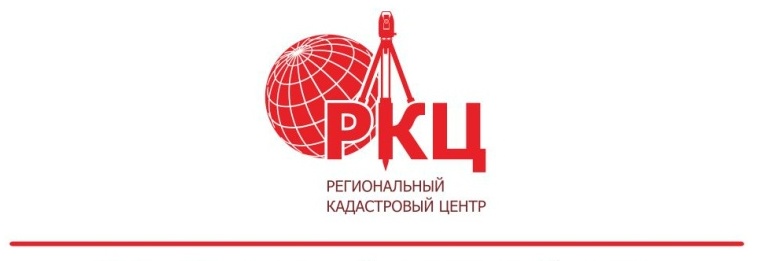 ООО «Региональный кадастровый центр»ВНЕСЕНИЕ ИЗМЕНЕНИЙ В ГЕНЕРАЛЬНЫЙ ПЛАНМУНИЦИПАЛЬНОГО ОБРАЗОВАНИЯСПАССКИЙ СЕЛЬСОВЕТСАРАКТАШСКОГО РАЙОНАОРЕНБУРГСКОЙ ОБЛАСТИТОМ1ПОЛОЖЕНИЕ О ТЕРРИТОРИАЛЬНОМ ПЛАНИРОВАНИИОренбург 2023СОСТАВ ПРОЕКТА «ВНЕСЕНИЕ ИЗМЕНЕНИЙ В ГЕНЕРАЛЬНЫЙ ПЛАН»Генеральный план состоит из 2-х томов: «Положения о территориальном планировании» (Том 1), «Материалы по обоснованию проекта» (Том 2).СОСТАВ ГРАФИЧЕСКИХ МАТЕРИАЛОВОбщие положенияВнесение изменений в генеральный план муниципального образования Спасаский сельсовет подготовлено в соответствии с Градостроительным кодексом Российской Федерации от 29.12.2004 N 190-ФЗ (ред. от 30.12.2021) и в соответствии с Приказом Минэкономразвития России от 09.01.2018 N 10 (ред. от 09.08.2018) "Об утверждении Требований к описанию и отображению в документах территориального планирования объектов федерального значения, объектов регионального значения, объектов местного значения и о признании утратившим силу приказа Минэкономразвития России от 7 декабря 2016 г. N 793". Проект разработан на основании Постановления администрации муниципального образования Спасский сельсовет Саракташского района: «О подготовке внесения изменений в Генеральный план муниципального образования Спасский сельсовет Саракташского района Оренбургской области». Причинами проведения работ являются:Изменение действующего законодательства в отношении градостроительной деятельности.1. Уточнение функционального зонирования территориинаселенных пунктов и муниципального образования с учётом поступивших предложений от администрации муниципального образования и заинтересованных лиц.2. Актуализация генерального плана на предмет планируемого размещения объектов федерального и регионального значения, согласно действующих документов территориального планирования Российской Федерации и Оренбургской области (с изменениями и дополнениями, вступившими в силу на момент заключения договора).Для достижения целей необходимо выполнение следующих задач:1. Определить функциональное назначение территорий муниципального образования в соответствии с современным и перспективным развитием территорий.2. Разработать Том 1 Основное положение, взамен тома 1 Основное положение ранее утвержденного Генерального плана в соответствии с Градостроительным кодексом Российской Федерации от 29.12.2004 N 190-ФЗ (ред. от 06.12.2021).3. Графические материалы оформить в соответствии с Приказом Минэкономразвития России от 09.01.2018 N 10 (ред. от 09.08.2018) "Об утверждении Требований к описанию и отображению в документах территориального планирования объектов федерального значения, объектов регионального значения, объектов местного значения и о признании утратившим силу приказа Минэкономразвития России от 7 декабря 2016 г. N 793".4. Подготовить разделы материалов по обоснованию генерального плана в текстовой форме:-«Утвержденные документами территориального планирования Российской Федерации, документами территориального планирования субъекта Российской Федерации сведения о видах, назначении и наименованиях планируемых для размещения на территориях поселения объектов федерального значения, объектов регионального значения, их основные характеристики, местоположение, характеристики зон с особыми условиями использования территорий в случае, если установление таких зон требуется в связи с размещением данных объектов, реквизиты указанных документов территориального планирования, а также обоснование выбранного варианта размещения данных объектов на основе анализа использования этих территорий, возможных направлений их развития и прогнозируемых ограничений их использования»;-«Утвержденные документом территориального планирования муниципального района сведения о видах, назначении и наименованиях планируемых для размещения на территории поселения, входящего в состав муниципального района, объектов местного значения муниципального района, их основные характеристики, местоположение, характеристики зон с особыми условиями использования территорий в случае, если установление таких зон требуется в связи с размещением данных объектов, реквизиты указанного документа территориального планирования, а также обоснование выбранного варианта размещения данных объектов на основе анализа использования этих территорий, возможных направлений их развития и прогнозируемых ограничений их использования».Настоящий проект внесения изменений вГенеральный план МО Спасский сельсовет является документом, разработанным в соответствии с Градостроительным кодексом Российской Федерации в действующих редакциях. Проект разработан с учётом ряда программ, реализуемых на территории области, Саракташского района и Спасскогосельсовета.В настоящем проекте учитываются все мероприятия, запланированные в ранее утвержденном (действующем) Генеральном плане и вносимых изменений.	2. Сведения о видах, назначении и наименовании планируемых для размещения объектов местного значения, их основные характеристики, их местоположение, а также характеристики зон с особыми условиями использования территорий в случаях, если установление таких зон требуется в связи с размещением данных объектов.2.1 Объекты в экономической сфере.Определяющим в развитии сельского хозяйства в поссовете является расширение потребительского рынка. Большое значение должна иметь возможность реализации продукции вне пределов хозяйств, то есть ликвидность и востребованность производимой продукции. Особо следует отметить продажу продукции в уже переработанном виде, что позволит сельхоз предприятиям конкурировать с переработчиками и даст возможность участвовать в рынке местных продуктов.Реальными секторами экономики в МО Спасский сельсовет на сегодняшний день являются:-	выращивание зерновых культур;-	производство мясомолочной продукции.Генпланом намечены территории для развития производственного и агропромышленного комплексов.Все территории сохраняемых предприятий подлежат упорядочению и максимально возможному озеленению.Проектом выделяются общественно-деловые зоны, в границах населенных пунктов, как в существующей застройке, так и во вновь формируемых жилых районах, в которых планируется размещение обслуживающих и коммерческих объектов, связанных с удовлетворением периодических и эпизодических потребностей населения в обслуживании, организация зон с особыми условиями использования от которых не требуется.2.2	Объекты социальной сферы.Одним из важнейших показателей качества жизни населения является уровень развития социальной сферы. Социальная сфера  муниципального образования Спасский сельсовет включает в себя совокупность отраслей, предоставляющих населению услуги образования, здравоохранения, культуры,  социальные услуги. Обеспечение и поддержание  качества жизни является важнейшей целью социальной политики.Уровень развития социальной сферы в сельском поселении в сильной степени  зависит  от  показателей,  муниципального района в целом и определяется общим состоянием экономики, инвестиционной и социальной политикой государственных структур и другими факторами.Социальная инфраструктура поселения представлена следующими объектами: Развитие социальной инфраструктуры предусматривает повышение качества жизни населения по основным сферам: образование, здравоохранение, культура, физкультура и спорт, социальная защита, жилищно-коммунальное хозяйство, торговля и бытовое обслуживание.Для определения необходимой потребности населения в учреждениях и предприятиях обслуживания использовались региональные и местные нормативы градостроительного проектирования.В	ранее	утвержденных	генеральных	планах планировалось строительство следующих объектов:с. Спасское-строительство детского сада на 20 мест (согласно СТП района);-расширение школы на 20 мест путем реконструкции (согласно СТП района);-организация учреждений дополнительного образования;-организация спортивных сооружений (согласно СТП района);-расширение существующего дома культуры на 70 мест путем реконструкции (согласно СТП района);-организация аптечного пункта;-организация мастерской по ремонту обуви, ателье на 3 рабочих места; -организация парикмахерской на 2 рабочих места;-организация	магазинов	продовольственных	и непродовольственных товаров.с. Нижнеаскарово−	строительство детского сада на 20 мест−	организация дошкольной группы при Нижнеаскаровская ООШ на 10 детей (согласно СТП района);−	организация аптечного пункта;−	организация спортивных сооружений (спортивные площадки и спортивные залы);−	организация мастерской по ремонту обуви, ателье на 1 рабочее место;−	организация парикмахерской на 1 рабочее место;−	организация	магазинов	продовольственных	и непродовольственных товаров.с. Среднеаскарово−	организация спортивных сооружений (спортивные площадки и спортивные залы);−	организация ФАП;−	организация учреждения клубного типа;−	организация магазинов товаров повседневного спроса.с. Ковыловка−	организация магазинов товаров повседневного спроса.с. Мальга−	организация спортивных сооружений (спортивные площадки и спортивные залы);−	организация ФАП;−	организация учреждения клубного типа;−	организация магазинов товаров повседневного спроса.−	организация основной общеобразовательной школы.2.3. ОбъектытранспортнойинфраструктурыПроектом предлагается облагораживание и обустройство существующих улиц, и дальнейшее развитие структуры магистральной улично-дорожной сети села. Магистральная сеть села должна быть решена с учетом сложившейся застройки и намеченного Генеральным планом освоения новых территорий.Проектом предлагается:−    развитие придорожной инфраструктуры – мотелей, кемпингов, сети общественного питания (согласно Схемы территориального планирования Оренбургской области);− реконструировать и привести в соответствии с ГОСТом поселковые дороги всех населенных пунктов МО;−     сформировать дорожную сеть в новых жилых районах сельсовета с шириной улиц от 20 до 30 метров;− в МО предусмотреть зоны транспортной инфраструктуры: разворотные площадки, площадки кратковременного и долговременного хранения транспорта;− строительство в с. Спасское автозаправочной станции (согласно СТП Оренбургской области и Саракташского района);−    строительство моста через р.Чина по ул.Зеленый Клин;−	Согласно Схемы территориального планирования Оренбургской области - реконструкция дороги - Воздвиженка – Петровское – Среднеаскарово;− Строительство дорог обычного типа местного значения к полигонам ТБО в районе с.Нижнеаскаро, с.Среднеаскарово, с.Ковыловка и с.Мальга;− Строительство дороги обычного типа местного значения (для обеспечения связи между населенными пунктами преобразованного Нижнеаскаровского сельсовета и административного центра с.Спасское) от а/д регионального значения Воздвиженка-Петровка-Среднеаскарово до с. Спасское. Схематично предлагаемая дорога показана на карте функциональных зон и планируемого размещения объектов местного значения поселения.2.3. ОбъектыинженернойинфраструктурыВодоснабжение и водоотведение в МО Спасский сельсоветВ селе Спасское и Нижнеаскарово водоснабжением население обеспечивается от существующих в селе водопроводных сетей имеющихартезианские скважины.На водопроводной сети имеются 3 пожарных гидранта, который обеспечивает заправку пожарных машин водой.В с.Мальга , Ковыловка, Среднеаскарово водопроводных сетей нет.Водоснабжением население обеспечивается индивидуальными скважинам пробуренными домовладельцами на своих приусадебных участках.Обслуживание водопроводной сети в селе Спасское производит ООО «Водоканал».Степень износа водопроводных сетей в селе Нижнеаскарово составляет от 70 % до 80 %.Общая протяженность водопроводных сетей в МО составляет 8 км в селе Спасское и Нижнеаскарово.Дебет скважин на водопроводной сети достаточен, тем самым обеспечивает потребность населения, в питьевой воде и воде для бытовыхнужд.Прогнозный расход воды на хозяйственно-питьевые нужды ожидаетсяпо МО к 2023 году - 25 тыс. м. куб/год:На территории МО нет сетей водоотведения.ТеплоснабжениеТеплоснабжение муниципальных объектов общественного назначения осуществляется двумя способами:а) в бюджетных учреждениях оборудованы автономные газовые котельные: в с. Спасское: в Доме Культуры - электроотопление, в с.Нижнеаскарово : клуб - электроотопление.б) индивидуальные жилые дома имеют локальные источники теплоснабжения; газовое отопление - 70 %, электроотопление 25 %, на твердом топливе - 5%.В двухквартирных домах в каждой квартире установлен автономный газовый котел.В перспективе в целях энергосбережения и более стабильного и надежного теплоснабжения необходимо:а) приобрести энергосберегающие лампочки;ЭлектроснабжениеЭлектроснабжение населенных пунктов МО Спасский сельсовет осуществляется по ЛЭП ВЛ-10 кВт и В Л - 0,4 кВт через 12 трансформаторных подстанций.Рост электропотребления обусловлен необходимостью создания комфортных условий для проживания населения и развития жилищного сектора.ГазоснабжениеГазоснабжение населенных пунктов МО Спасский сельсовет осуществляется природным газом от действующего газопровода высокогодавления и газопроводов межпоселковых низкого давления по двухступенчатой по давлению системе распределения газа через ГРС в каждом селе.Утилизация твердых бытовых отходовВ МО Спасский сельсовет имеется пять полигонов для складирования ТБО, которые в настоящее время находятся в удовлетворительном состоянии.В перспективе необходимо:а) произвести обвалку полигонов ТБО;в) привести в порядок подъездные пути к полигону ТБО;г) установка контейнеров для набора ТБО в населенных пунктах МО.3. Параметры функциональных зон, а также сведения о планируемых для размещения в них объектах регионального значения, объектах местного значения, за исключением линейных объектов.Проектом предусмотрены следующие зоны:-жилая зона;-общественно-деловая зона;-производственная зона;-зона транспортной инфраструктуры;-зона инженерной инфраструктуры;-зона сельскохозяйственного использования;-зона лесов;-зона рекреационного назначения;-зона кладбищ;-зоны специального назначения.Жилая зонаЖилые зоны предусматриваются в целях создания для населения удобной, здоровой и безопасной среды проживания. Объекты и виды деятельности, несоответствующие требованиям СП 42.13330.2011«Градостроительство. Планировка и застройка городских и сельских поселений», не допускается размещать в жилых зонах.В жилых зонах размещаются дома усадебные с приусадебными участками; отдельно стоящие, встроенные или пристроенные объекты социального и культурно-бытового обслуживания населения с учетом социальных нормативов обеспеченности (в т.ч. услуги первой необходимости в пределах пешеходной доступности не более 30 мин.); гаражи и автостоянки для легковых автомобилей; культовые объекты.Во встроенных или пристроенных к дому помещениях общественного назначения не допускается размещать учреждения торговли, производственные мастерские и склады, являющиеся источниками шума, вибрации, ультразвуковых и электромагнитных полей, загрязнения водостоков и других вредных факторов воздействия на окружающую среду. Не допускается размещать магазины с наличием взрывопожароопасных веществ и материалов, а также предприятия бытового обслуживания, в которых применяются легковоспламеняющиеся жидкости (за исключением парикмахерских, мастерских по ремонту часов и обуви).Допускается размещать отдельные объекты общественно-делового и коммунального назначения с площадью участка, как правило, не более 0,5 га, а также мини-производства, не оказывающие вредного воздействия на окружающую среду за пределами установленных границ участков этих объектов (санитарно-защитная зона должна иметь размер не менее 25 м.).К жилым зонам относятся также территории садово-дачной застройки, расположенной в пределах границ населенного пункта.В основе проектных решений по формированию жилой среды использовались следующие принципы:-	изыскание наиболее пригодных площадок для нового жилищного строительства на возвышенных местах с глубоким стоянием грунтовых вод, хорошо инсолируемых, расположенных выше по рельефу и течению рек по отношению к производственным объектам;-	увеличение темпов индивидуального жилищного строительства с учетом привлечения различных внебюджетных и негосударственных источников, в том числе привлечения средств граждан и за счёт участия в государственных и областных целевых программах;-	выход на показатель обеспеченности не менее 30 м кв. общей площади на человека.Такой подход позволит значительно улучшить жилую среду, оптимизировать затраты на создание полноценной социальной и инженерной инфраструктуры.Основные проектные предложения в решении жилищной проблемы и новая жилищная политика:Всего на расчетный срок во вновь образуемом Спасском сельсовете запланировано 365 участка по 15 соток для расселения 1275 человек.Основные параметры застройки жилых зон:Тип застройки – усадебный.Площадь участка под индивидуальную застройку - 15 соток. Этажность – до 3 этажей.Плотность населения – 17 человек на 1 га (Средний состав семьи 3,5 человека)Общественно-деловая зона Общественно-деловые зоны предназначены для размещения объектов здравоохранения, культуры, торговли, общественного питания, социального и коммунально-бытового назначения, предпринимательской деятельности, объектов профессионального образования, административных учреждений, культовых зданий, стоянок автотранспорта, объектов делового, финансового назначения, иных объектов, связанных с обеспечением жизнедеятельности граждан. В перечень объектов недвижимости, разрешенных к размещению в общественно-деловых зонах, могут включаться жилые дома, гостиницы, подземные гаражи.Общественно-деловые зоны формируются как центры деловой, финансовой и общественной активности в центральных частях населенных пунктов, на территориях, прилегающих к главным улицам и объектам массового посещения.Предельные значения параметров земельных участков и разрешенного строительства в общественно-деловых зонах устанавливаются посредством подготовки проектов планировки территории и (или) проектов межевания территории.с. СпасскоеОбщественно-деловая	зона	из	шести	участков	расположена в центральной части села, площадь данной зоны достаточная для размещенных в ней объектов, большая часть которых подлежит реконструкции.Объекты, предлагаемые к размещению:-	строительство детского сада на 20 мест (согласно СТП района);-	расширение школы на 20 мест путем реконструкции (согласно СТП района);-	организация спортивных сооружений (согласно СТП района);-	расширение существующего дома культуры на 70 мест путем реконструкции (согласно СТП района).с.НижнеаскаровоОбщественно-деловая зона расположена в центральной части села и вблизи рекреационной зоны, площадь данной зоны достаточная для размещенных в ней объектов, большая часть которых подлежит реконструкции.Объекты, предлагаемые к размещению:-	строительство детского сада.с. СреднеаскаровоОбщественно-деловая зона расположена в центральной части села и вблизи рекреационной зоны, площадь данной зоны достаточная для размещенных в ней объектов, большая часть которых подлежит реконструкции.Объекты, предлагаемые к размещению:-	строительство ФАП.с. МальгаОбщественно-деловая зона расположена в центральной части села и вблизи рекреационной зоны, площадь данной зоны достаточная для размещенных в ней объектов, большая часть которых подлежит реконструкции.Объекты, предлагаемые к размещению:- строительство ООШ, клуба, ФАП.с. КовыловкаВ населенном пункте не размещается данная зона. Зона рекреационного назначения1.	В границах населенного пункта в состав зон рекреационного назначения могут включаться зоны в границах территорий, занятых лесами, скверами, парками, садами, прудами, озерами, водохранилищами, пляжами, также в границах иных территорий, используемых и предназначенных для отдыха, туризма, занятий физической культурой и спортом.В составе рекреационных зон могут быть отдельно выделены зоны садово-дачной застройки, если их использование носит сезонный характер и по степени благоустройства и инженерного оборудования они не могут быть отнесены к жилым зонам.На территории рекреационных зон не допускаются строительство новых и расширение действующих промышленных, коммунально-складских и других объектов, непосредственно не связанных с эксплуатацией объектов рекреационного, оздоровительного и природоохранного назначения.При размещении скверов и садов следует максимально сохранять участки с существующими насаждениями и водоемами.Озелененные территории общего пользования должны быть благоустроены и оборудованы малыми архитектурными формами: фонтанами и бассейнами, лестницами, пандусами, подпорными стенками, беседками, светильниками и др. Число светильников следует определять по нормам освещенности территорий.2.	За границами населенных пунктов к зонам рекреационного назначения относятся земли, предназначенные и используемые для организации отдыха, туризма, физкультурно-оздоровительной и спортивной деятельности граждан, в том числе: пригородные зеленые зоны, леса (при наличии памятников, природных и лечебных ресурсов, курортных зон), городские леса и парки, охраняемые природные ландшафты, этнографические и усадебные парки, памятники садово-паркового искусства, охраняемые береговые линии, охраняемые речные системы, биологические станции, микрозаповедники и другие объекты.В состав зон рекреационного назначения входят земельные участки, на которых находятся дома отдыха, пансионаты, кемпинги, объекты физической культуры и спорта, туристические базы, стационарные и палаточные туристско-оздоровительные лагеря, дома рыболова и охотника, детские туристические станции, туристские парки, лесопарки, учебно- туристические тропы, трассы, детские и спортивные лагеря, другие аналогичные объекты.На землях рекреационного назначения запрещается деятельность, не соответствующая их целевому назначению.В границах муниципального образования показаны земли лесного фонда. Отношения в области использования и охраны земель лесного фонда регулируются лесным и земельным законодательством Российской Федерации. Лесное законодательство Российской Федерации состоит из Лесного Кодекса, других федеральных законов и иных нормативныхправовых актов Российской Федерации, а также законов и иных нормативных правовых актов субъектов Российской Федерации. Законы и иные нормативных правовые акты субъектов Российской Федерации, регулирующие лесные отношения, не могут противоречить Лесному Кодексу и принимаемым в соответствии с ним федеральным законом.Зона инженерной инфраструктурыЗону инженерной инфраструктуры следует предусматривать для размещения сооружений и коммуникаций связи, инженерного оборудования с учетом их перспективного развития.В целях обеспечения нормальной эксплуатации сооружений, устройства других объектов допускается устанавливать охранные зоны.Отвод земель для сооружений и устройств осуществляется в установленном порядке. Режим использования этих земель определяется градостроительной документацией в соответствии с действующим законодательством.Для предотвращения неблагоприятных воздействий при эксплуатации объектов связи, инженерных коммуникаций устанавливаются санитарно-защитные зоны от этих объектов до границ территорий жилых, общественно-деловых и рекреационных зон.Территории в границах отвода сооружений и коммуникаций связи, инженерного оборудования и их санитарно-защитных зон подлежат благоустройству и озеленению с учетом технических и эксплуатационных характеристик этих объектов.Производственная зонаПроизводственная зона включает территории всех предприятий основного и сопутствующего назначения со всеми их зданиями, сооружениями и коммуникациями.В состав производственных зон могут включаться:-	коммунальные зоны - зоны размещения коммунальных и складских объектов, объектов жилищно-коммунального хозяйства, объектов транспорта, объектов оптовой торговли;-	производственные зоны - зоны размещения производственных объектов с различными нормативами воздействия на окружающую среду, как правило, требующие устройства санитарно-защитных зон шириной более 50 м;-	иные виды производственной, инженерной и транспортной инфраструктур.В производственных зонах допускается размещать сооружения и помещения объектов аварийно-спасательных служб, обслуживающих расположенные в производственной зоне предприятия и другие объекты.При размещении и реконструкции предприятий и других объектов на территории производственной зоны следует предусматривать меры по обеспечению их безопасности в процессе эксплуатации, а также предусматривать в случае аварии на одном из предприятий защиту населения прилегающих районов от опасных воздействий и меры по обеспечению безопасности функционирования других предприятий. Степень опасности производственных и других объектов определяется в установленном законодательством порядке в соответствии с техническими регламентами.В пределах производственных зон и санитарно-защитных зон предприятий не допускается размещать жилые дома, гостиницы, общежития, садово-дачную застройку, дошкольные и общеобразовательные учреждения, учреждения здравоохранения и отдыха, спортивные сооружения, другие общественные здания, не связанные с обслуживанием производства.Территория санитарно-защитных зон не должна использоваться для рекреационных целей и производства сельскохозяйственной продукции.Оздоровительные, санитарно-гигиенические, строительные и другие мероприятия, связанные с охраной окружающей среды на прилегающей к предприятию загрязненной территории, включая благоустройство санитарно- защитных зон, осуществляются за счет предприятия, имеющего вредные выбросы.Функционально-планировочную организацию промышленных зон необходимо предусматривать в виде кварталов (в границах красных линий), в пределах которых размещаются основные и вспомогательные производства предприятий, с учетом санитарно-гигиенических и противопожарных требований к их размещению, грузооборота и видов транспорта, а также очередности строительства.Территория, занимаемая площадками промышленных предприятий и других производственных объектов, учреждениями и предприятиями обслуживания, должна составлять, как правило, не менее 60% всей территории промышленной зоны.Нормативный размер участка промышленного предприятия принимается равным отношению площади его застройки к показателю нормативной плотности застройки площадок промышленных предприятий в соответствии с СП 18.13330.При размещении предприятий и других объектов необходимо предусматривать меры по исключению загрязнения почв, поверхностных и подземных вод, поверхностных водосборов, водоемов и атмосферного воздуха с учетом требований СП 18.13330, а также положений об охране подземных вод.Размеры санитарно-защитных зон следует устанавливать с учетом требований СанПиН 2.2.1/2.1.1.1200. Достаточность ширины санитарно- защитной зоны следует подтверждать расчетами рассеивания в атмосферном воздухе вредных веществ, содержащихся в выбросах промышленных предприятий, в соответствии с методикой.Минимальную площадь озеленения санитарно-защитных зон следует принимать в зависимость от ширины зоны, %:до 300 м -60от 300 до 1000 м-50от 1000 до 3000 м-40от 3000 м-20В санитарно-защитных зонах со стороны жилых и общественно- деловых зон необходимо предусматривать полосу древесно-кустарниковых насаждений шириной не менее 50 м, а при ширине зоны до 100 м - не менее 20 м.На территориях коммунально-складских зон следует размещать предприятия пищевой (пищевкусовой, мясной и молочной) промышленности общетоварные	(продовольственные	и непродовольственные), специализированные склады (холодильники, картофеле-, овоще-, фруктохранилища), предприятия коммунального, транспортного и бытового обслуживания населения.При организации сельскохозяйственного производства необходимо предусматривать меры по защите жилых и общественно-деловых зон от неблагоприятного влияния производственных комплексов, а также самих этих комплексов, если они связаны с производством пищевых продуктов, от загрязнений и вредных воздействий иных производств, транспортных и коммунальных сооружений. Меры по исключению загрязнения почв, поверхностных и подземных вод, поверхностных водосборов, водоемов и атмосферного воздуха должны соответствовать санитарным нормам. При формировании производственных зон сельских поселений расстояния между сельскохозяйственными предприятиями, зданиями и сооружениями следует предусматривать минимально допустимые исходя из санитарных, ветеринарных, противопожарных требований и норм технологического проектирования.На территории животноводческих комплексов и ферм и в их санитарно-защитных зонах не допускается размещать предприятия по переработке сельскохозяйственной продукции, объекты питания и объекты, к ним приравненные.Линии электропередачи, связи и других линейных сооружений местного значения следует размещать по границам полей севооборотов вдоль дорог, лесополос, существующих трасс с таким расчетом, чтобы обеспечивался свободный доступ к коммуникациям с территорий, не занятых сельскохозяйственными угодьями.Производственные зоны сельских поселений, как правило, не должны быть разделены на обособленные участки железными и автомобильными дорогами общей сети.При размещении сельскохозяйственных предприятий и других объектов необходимо предусматривать меры по исключению загрязнения почв, поверхностных и подземных вод, поверхностных водосборов, водоемов и атмосферного воздуха.Зона сельскохозяйственного использованияЗоны сельскохозяйственного использования выделяются на территории МО вне границ населенного пунктов, на землях не занятых лесной растительностью, вне земель лесного фонда.В состав зон сельскохозяйственного использования могут включаться:-	зоны сельскохозяйственных угодий – пашни, сенокосы, пастбища, залежи, земли, занятые многолетними насаждениями (садами, виноградниками и другими);-	зоны, занятые объектами сельскохозяйственного назначения и предназначенные для ведения сельского хозяйства, дачного хозяйства, садоводства, личного подсобного хозяйства, развития объектов сельскохозяйственного назначения.В зоны, занятые объектами сельскохозяйственного назначения – зданиями, строениями, сооружениями, используемыми для производства, хранения и первичной обработки сельскохозяйственной продукции, входят также земли, занятые внутрихозяйственными дорогами, коммуникациями, древесно-кустарниковой растительностью, предназначенной для обеспечения защиты земель от воздействия негативных природных, антропогенных и техногенных воздействий, замкнутыми водоемами, и резервные земли для развития объектов сельскохозяйственного назначения.Значительные территории зоны сельскохозяйственного использования попадают в водоохранную зону; на зону сельскохозяйственного использования в границах водоохоанных зон накладываются дополнительные ограничения в ее использовании в соответствии с Водным кодексом РФ.В границах водоохранных зон запрещается:1)	использование сточных вод для удобрения почв;2)	размещение кладбищ, скотомогильников, мест захоронения отходов производства и потребления, химических, взрывчатых, токсичных, отравляющих и ядовитых веществ, пунктов захоронения радиоактивных отходов;3)	осуществление авиационных мер по борьбе с вредителями и болезнями растений;4)	движение и стоянка транспортных средств (кроме специальных транспортных средств), за исключением их движения по дорогам и стоянки на дорогах и в специально оборудованных местах, имеющих твердое покрытие.В границах прибрежных защитных полос наряду с установленными ограничениями запрещаются:1)	распашка земель;2)	размещение отвалов размываемых грунтов;3)	выпас сельскохозяйственных животных и организация для них летних лагерей, ванн.Зоны специального назначенияВ состав территорий специального назначения могут включаться зоны, занятые кладбищами, крематориями, скотомогильниками, объектами размещения отходов производства и потребления, и иными объектами, размещение которых может быть обеспечено только путем выделения указанных зон и недопустимо в других территориальных зонах.Для объектов, расположенных на территориях специального назначения, в зависимости от мощности, характера и количества выделяемых в окружающую среду загрязняющих веществ и других вредных физических факторов на основании санитарной классификации устанавливаются санитарно-защитные зоны.с. СпасскоеДействующее кладбище находится в северной части села, образуя зону специального назначения. В границах села площадь зоны специального назначения (в т.ч. СЗЗ от скотомогильника и полигона ТБО)с.НижнеаскаровоДействующее кладбище находится в центральной части села, образуя зону специального назначения. В границах села площадь зоны специального назначения – СЗЗ кладбища и скотомогильника.с. СреднеаскаровоЗа пределами населенного пункта находится кладбище, а также планируется размещение скотомогильник.с. МальгаВ населенном пункте находится кладбище, а также планируется размещение скотомогильник.с. КовыловкаЗа пределами населенного пункта находится кладбище, а также планируется размещение скотомогильник.Зона кладбищВ состав территорий зоны кладбищ могут включаться зоны, занятые кладбищами, крематориями, и иными объектами, размещение которых может быть обеспечено только путем выделения указанных зон и недопустимо в других территориальных зона.Для объектов, расположенных на территориях зоны кладбищ, в зависимости от мощности, характера и количества выделяемых в окружающую среду загрязняющих веществ и других вредных физических факторов на основании санитарной классификации устанавливаются санитарно-защитные зоны.Том 1ПОЛОЖЕНИЕ О ТЕРРИТОРИАЛЬНОМ ПЛАНИРОВАНИИТом 1ПОЛОЖЕНИЕ О ТЕРРИТОРИАЛЬНОМ ПЛАНИРОВАНИИЧасть АПояснительная записка (текстовая)Часть БГрафические материалыТом 2МАТЕРИАЛЫ ПО ОБОСНОВАНИЮ ГЕНЕРАЛЬНОГО ПЛАНА Том 2МАТЕРИАЛЫ ПО ОБОСНОВАНИЮ ГЕНЕРАЛЬНОГО ПЛАНА Часть АПояснительная записка (текстовая)Часть БГрафические материалы№ п/пНаименование схемыМасштаб1.Карта границ населенных пунктов, входящих в состав поселения1:30 0001:10001:50002.Карта планируемого размещения объектов местного значения поселения1:30 0001:10001:50003.Карта функциональных зон поселения1:30 0001:10001:5000